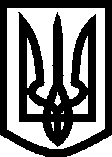 УКРАЇНА ВИКОНАВЧИЙ КОМІТЕТМЕЛІТОПОЛЬСЬКОЇ  МІСЬКОЇ  РАДИЗапорізької областіР О З П О Р Я Д Ж Е Н Н Яміського голови   27.01.2021                                                                                               № 32-рПро внесення змін до розпорядження міського голови                                         від 21.01.2021 № 22-рКеруючись Законом України «Про місцеве самоврядування в Україні» та у зв’язку з технічною помилкоюЗОБОВ’ЯЗУЮ:1 Внести зміни до розпорядження міського голови                                         від 21.01.2021 № 22-р «Про затвердження інформаційних та технологічних карток адміністративних послуг та втрату чинності розпоряджень міського голови від 14.02.2018 № 89-р та від 19.08.2020 № 240-р»,  а саме:абзац 4 пункту 1 замість «Надання неповнолітній дитині, яка працює за трудовим договором, повної цивільної» (додаток 7) читати «Надання неповнолітній дитині, яка працює за трудовим договором, повної цивільної дієздатності» (додаток 7);абзац 4 пункту 2 замість «Надання неповнолітній дитині, яка працює за трудовим договором, повної цивільної»  (додаток 8) читати «Надання неповнолітній дитині, яка працює за трудовим договором, повної цивільної дієздатності» (додаток 8).2. Контроль за виконанням цього розпорядження покласти на першого заступника міського голови з питань діяльності виконавчих органів ради                   Рудакову І.Мелітопольський міський голова                                                Іван ФЕДОРОВ